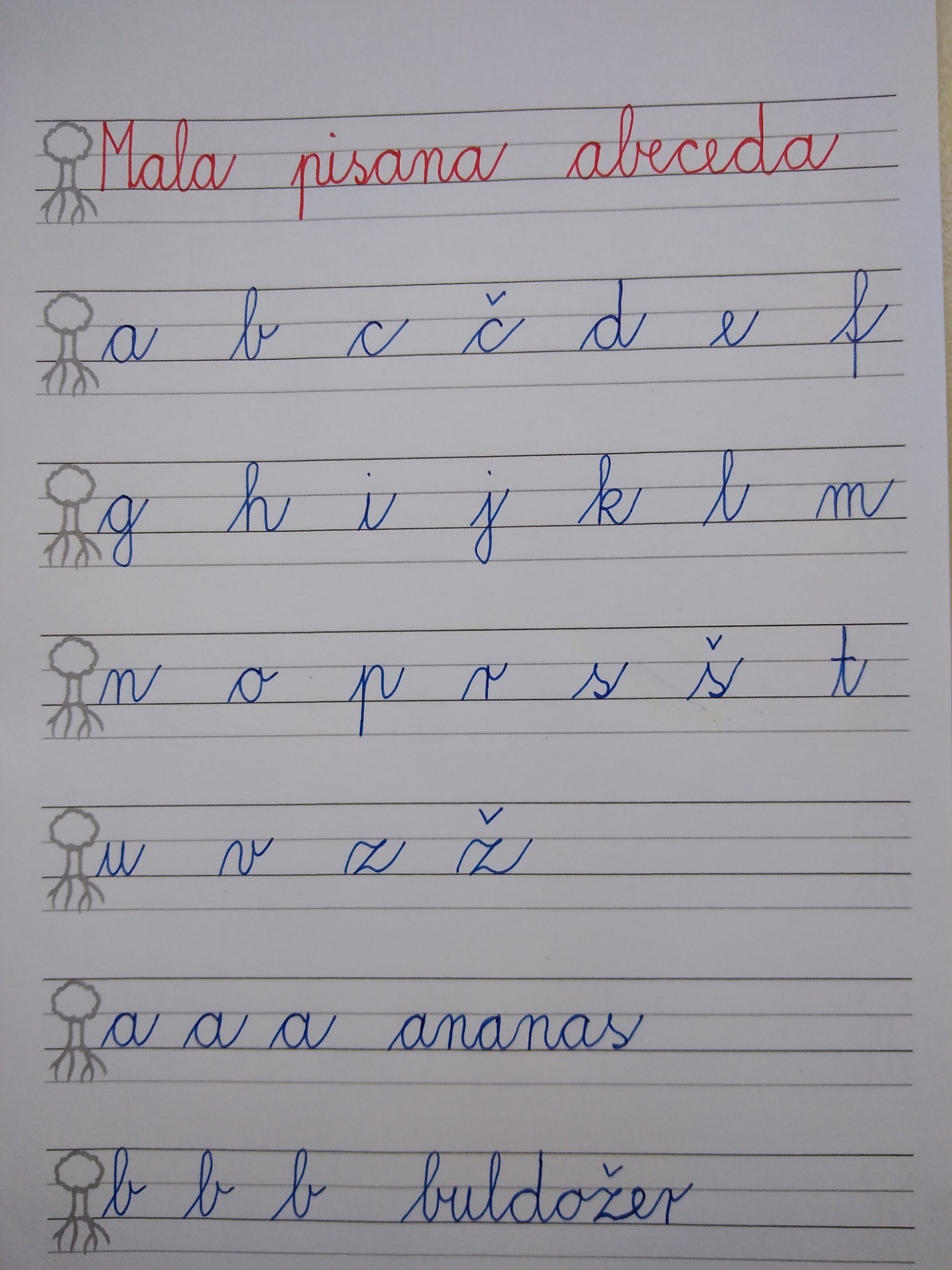 OŠ Col2. razred  Pouk na daljavo – Učno gradivo in navodila za učenceUčiteljica Tina Scozzaiemail: tina.scozzai@guest.arnes.siDoločene učne vsebine si lahko pogledate na spodnjih spletnih naslovih:https://www.lilibi.si/https://interaktivne-vaje.si/02_osnova/predmeti_meni/matematika_meni_1_5.htmlSreda, 13.5. 2020ŠPO: Igre z žogoDanes boš telovadil z žogo. Najprej se boš ob spodnjih navodilih z njo razgibal.Krožimo z glavo in rokamiStoja razkoračno. Roke so v predročenju in v rokah držimo žogo. Z rokami krožimo in z glavo gledamo za žogo. Odkloni Razkoračna stoja, roke ostanejo v zraku in delamo odklone. Sunek žogeStoja razkoračno. Žogo držimo na prsih. S vso močjo suni žogo in poskušaj, da bodo roke čim bolj iztegnjene. In spet nazaj k prsim.Predkloni dol, levo, desno Stoja razkoračno. Roke z žogo dvignemo v zrak. In naredimo predklon  navzdol. Se spet dvignemo, roke v zrak, in predklon k levi nogi. Se spet dvignemo in predklon k desni nogi. PočepiRahel razkorak. Žogo primemo s koleni, roke so v predročenju  in delamo počepe. Sonožni poskokiŽoga ostane med koleni in sonožno skačemo naprej, nazaj, levo in desno.Sedaj pa naredi še spodnje naloge. Vsako nalogo večkrat ponovi. Metanje žoge v zid z obema  rokama, podaja izpred prsiMetanje žoge v zid z obema rokama, podaja nad glavoPodaja z eno roko (menjava roke po osmih podajah)SLJ/SLJ: Mala pisana abecedaDanes boš ponovil malo pisano abecedo. Najprej boš v zvezek z drevesno vrstico napisal vse črke v abecedi. Potrudi se, da boš črke pisal pravilno in lepo.Pod abecedo boš v vsako vrstico trikrat napisal posamezno črko abecede in zraven črke še besedo, ki se s tisto črko začne. Primer: a  a  a  ananas, b b b buldožer, c c c cesta… in tako naprej do črke ž. Poglej si zapis spodaj in tako napiši v svoj zvezek z drevesno vrstico. MAT: ODŠTEVAM DVOMESTNA ŠTEVILA DO 100 (DE – D = DE)Najprej si poglej razlago na spodnji povezavi.https://youtu.be/vS_s_mBGEw8Odštevanje DE – D = DE Najprej naredimo skupaj nekaj primerov. Otroci naj vsak račun ponazorijo s konkretnimi ponazorili (lego kocke, palčke ...), nato ga grafično ponazorijo, prepišejo v zvezek in zapišejo rezultat.Primer: 72 – 30 = 42Nastavimo 7 snopičev in 2 posamezni palčki, nato 3 snopke odvzamemo.Narišemo grafično ponazoritev: ●●  (nato 3 stolpce prečrtamo).Pogledamo, koliko imamo skupaj D (4) in koliko E (2).Zapišemo račun in ga izračunamo.Račune ponazorimo tudi s premikanjem po stotičnem kvadratu.Otroci v zvezek na enak način rešijo še spodnje račune:38 – 20 =                                                 44 – 30 =67 – 40 =                                                 89 – 50 =Reši naloge v SDZ 3, str. 9Naloga na modri podlagiPreberejo besedilno nalogo. Ogledajo si slikovno ponazoritev in jo ubesedijo. Preberejoračun in ga primerjajo s ponazoritvijo. Preberejo odgovor.1. nalogaOgledajo si slikovni prikaz in ga ubesedijo. Zapišejo ustrezen račun odštevanja.2. nalogaSamostojno rešijo račune odštevanja.GUM: Ob bistrem potočku je mlinGotovo se še spomniš, kako smo lani prepevali in plesali na tole pesmico. Poišči jo na spodnji povezavi in povabi na ples brata, sestro, mamo in očeta. Besedilo poišči v zvezku za glasbo.https://www.youtube.com/watch?v=eDQA4q7gxz4